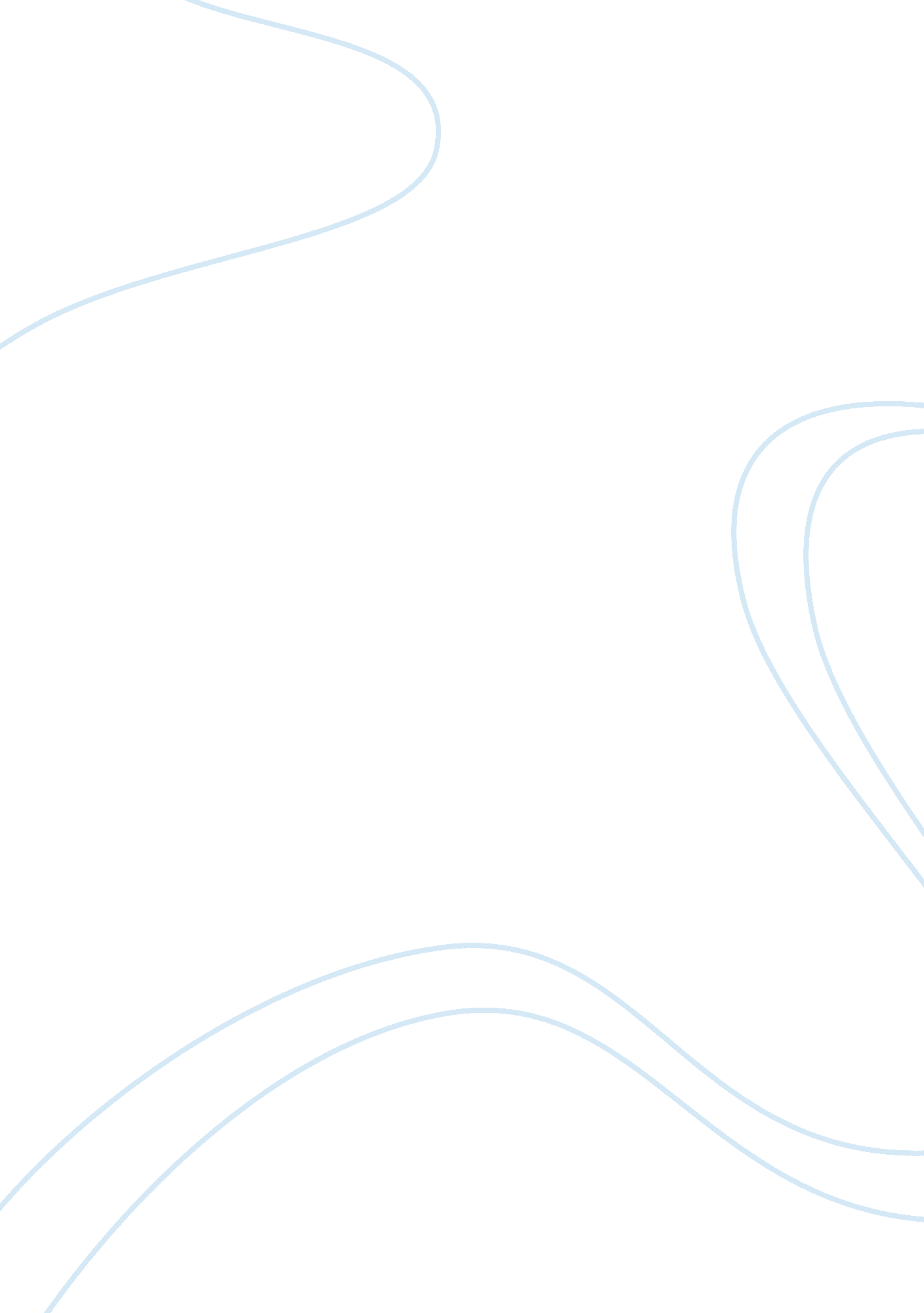 Market efficiency testFinance, Market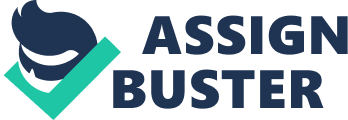 EMH or Efficient Market Hypothesis has been accepted as one of the foundations of financial economics, in fact, Fama first marked out the concept “ efficient market” in financial literature in 1965. Fama stated it as one which safety values completely expose all accessible information. The market could be considered as efficient if the results of market values to new information are instant and impartial. EMH is the notion that information is rapidly and proficiently integrated into asset prices at any instance, in order to guarantee that old information could not be serve as an instrument which could predict price progresses. As a result, three types of Efficient Market Hypothesis are being classified depending on the degree of available information (Fama, 1998). The weak form Efficient Market Hypothesis specifies that existing asset prices already reveals past price and volume information, the information restrained in the previous succession of prices of a security is completely exposed in the present market price of the said security. Its name “ weak form EMH” was derived from the fact that security prices are the most overtly and easily obtainable information. It entails that nobody would be able to outdistance the market by making use of something that everyone else’s know. However, there are still quantities of financial examiners who are examining the past stock price sequence and trading volume information in an effort to spawn revenues. This method is labeled as technical analysis that is declared by the EMH as ineffective in foretelling prospect price variations (Sewell 2007). The semi strong form Efficient Market Hypothesis on the other hand asserts that each and every openly accessible information are equally already integrated into asset prices, meaning to say, every openly accessible information is completely mirrored in a security’s existing market prices. The public data confirmed not only past prices. Rather they also show information conveyed in a company’s financial reports, company’s proclamations, and the like. In a way, this also entails that nobody would be able to outdistance the market by making use of something which everyone else knows, this also signifies that a company’s financial reports could not be used in foretelling future price progress and safeguarding high venture returns (Sewell 2007). The strong form Efficient Market Hypothesis specifies that private as well as insider data is immediately included by market prices and hence could not be utilized to gather irregular trading incomes. Therefore, all data or information is completely mirrored in a security’s existing market price which in turn entails that even the company’s administration would not be able to generate profits even by using the insider data they have. The justification for this is that the market expects in an impartial way, future advancement and thus, data has been integrated and appraised into market price in a more impartial and enlightening manner than insiders. The arbitrary walk style of asset prices is an enlargement of the Efficient Market Hypothesis, as well as the beliefs that the market could not be constantly beaten, arbitrage is not possible, and “ free lunches” are in general, not available (Clarke et al. 2007). The EMH has entailed that nobody could surpass the market either with security selection or with market timing, therefore, it holds enormous negative consequences for several investment approaches. In general, the force of EMH could be scrutinized from two dissimilar angles. The first one would be from the investor’s perspective. Technical analysis makes use of price as well as the volume as the center point for foretelling future prices, the arbitrary-walk data implies that prices of securities are influenced by news; Positive news would help increase the price while negative news would be the cause of price deflation. Thus, it is only fitting to ask the value of technical analysis as a way of deciding security investments (Clarke et al. 2007). Fundamental analysis includes the use of market information in establishing the inherent value of securities in so as to classify those securities which are underrated. In spite of this, semi strong EMH implies that essential examination could not be utilized to surpass the market. In a proficient market, fairness research and assessment would be an expensive undertaking that offers no advantages. The likelihood of discovering an underrated supply should be arbitrary. Oftentimes, the advantages from data compilation and fairness studies would not include the expenses of doing the study (Jones 2002). For best investment approaches, investors are recommended to pursue an inert investment tactic, which does not make any endeavor to surpass the market. Investors ought not to choose securities arbitrarily based on their peril loathing or the tax arrangements. This, however, does not imply that there would be no assortment of management. In an efficient market, it is an excellent tactic to have a arbitrarily expanding across securities, which holds little or no records charge and minimum implementation expenses in so as to optimize the proceeds. An unyielding buy-and-hold procedure is not most advantageous for corresponding to the investor’s requested level of threat. Also, the portfolio manager ought to select a portfolio that is equipped in the direction of the time sphere and threats report of the investors (Jones 2002). Second is the financial managers’ perspective wherein managers ought to bear in mind that markets would either under or over react to information, the company’s share price would mirror the information regarding their declarations and the historical share price account could be employed as a determinant of company accomplishment and management would hold be hold accountable for it. When shares are under priced, managers should avert from handing out new shares since this would only aggravate the condition. In usual situations, market efficiency theory offers informative predictions into price performances. In general, one can conclude that investors should only anticipate a typical rate of proceeds while the company should be prepared to obtain the adequate value for the securities they handed out (Jones 2002). However, the idea that markets act constantly with the efficient market hypothesis is debatable, particularly in its stronger forms. For one, it is doubtful that man-made markets are strong-form efficient. Especially, when there are prima facie basis for ineptitude as well as the unhurried dissemination of information, the comparatively immense power of several market partakers, and the existence of seemingly advanced professional investors. I believethat one of the major defects EMH is the way markets respond to unexpected news. For an instance, news upshots like interest rate changes from ventral banks are not immediately taken credit of in stock prices. Instead root continued progress of prices over a certain period of time, say from a few hours to months and the like, one should also take into consideration that only a limited number of people have prior familiarity or awareness regarding laws about to be passed, new pricing controls fixed by certain organizations like Federal Reserve banks as well as legal verdicts that causes a broad array of economic parties. The public should consider these things as random variables; however, players within those inside information could rectify the market, but commonly in an inconspicuous way in order to escape exposure (Clarke et al. 2007). There is also another inconsistency which has been detected between the EMH theory and real markets. The said inconsistency is that at market extremes, what fundamentalists may regard as ridiculous behavior is in fact the standard behavior; in the latter parts of a bull market, the market is motivated by consumers who don not take much into account the core value. By the end of a crash, markets go into freefall while partakers disentangle themselves from the location in spite of the scarcely good value that their earlier positions symbolizes, this is denoted by the huge variations in the assessment of stocks in comparison to basics in bull markets in comparison to bear markets. A theorist may claim that reasonable partakers should always instantaneously take lead in the unnaturally low prices which resulted from the illogical partakers by acquiring contrasting places. However, this is noticeably not generally adequate to avoid bubbles and crashes from increasing. It might be supposed that countless sensible partakers are conscious of the illogicality of the market at extremes and are eager to permit illogical partakers to force the market as they like, and only benefit themselves with the prices when they have got more than just basic motives that the market would revert back near its earlier fair value (Sewell 2007). Behavioralfinancestated that upon entering positions, market partakers are not mainly motivated by the price status; rather, they are mainly motivated by anticipating the rise or fall of the prices. To pay no heed of this could be perilous. Allan Greenp cautioned participants of irrational exuberance in the market during the year of 1996. However, some merchants who sold short new economy stocks that appeared significantly overcharged during those times had to acknowledge grave losses when prices arrived at much more astonishing heights (Jones 2002). EMH was first presented in 1960. Before that, the existing belief regarding market is its exact opposite – markets are inefficient. Inadequacy was generally believed to exist. A good example of this was in US and UK’s stock markets. On the other hand, previous work of Kendall implies that the changes in United Kingdom’s stock market prices are arbitrary. Researches conducted by Brealey, Dryden and Cunningham showed that there are no considerable reliances in price changes which implies that United Kingdom’s stock market is a weak-form efficient, in addition to this proof, are other researches of capital market which suggested that they are semi strong-form efficient(Jones 2002). Examinations conducted by Firth in UK have contrasted the share prices presented after an invasion declaration with the bid offer, this showed that the share prices were completely and immediately modified to their exact levels; therefore the United Kingdom’s stock market was indeed semi strong-form efficient. Yet, the market’s capability to effectively react to a short term and broadly advertized event (i. e takeover proclamation) could not automatically be viewed as analytic of a market efficient at pricing concerning more long term and vague aspects (Clarke et al. 2007). Other pragmatic proof which defends Efficient Market Hypothesis came from researches which show that the revenue of market averages go beyond the revenue of vigorously ran mutual funds. Therefore, to the degree that markets are inefficient, the advantages achieved by capturing the ineptitudes are override by the inside fund costs occupied in locating them, promoting, and the like (Sewell 2007). It could be that proficient as well as other market partakers who have find out dependable trading regulations or devices could find no basis to disclose them toacademicresearchers or it could be that there are no information breach among the intellectuals who examine the markets and the professionals who works in the market. There are bystanders who identify apparently ineffective facets of the markets that could be take advantage of. Example of this is seasonal tendencies and deviating twists to assets with different traits. Efficient Market Hypothesis cynic’s maintains that there are investors who have outdistanced the market. Among them is Peter Lynch, Bill Miller, and so on. These investors’ tactics are to a high level founded on recognizing markets where prices do not precisely mirror the accessible information, in straight negation to the EMH which clearly entails that “ no” such opportunity could ever exist (Clarke et al. 2007). It is imperative to take notice of the fact that the EMH does not account for the observed fact that the most profitable stock market partakers have equal share of stock picking guidelines, which would, in turn, denote an extensive conclusive correspondence among stock picking policy as well as investment accomplishments. The EMH also seems to be lacking in consistency with several occasions in stock market history. For an instance, the stock market crash which occurred in 1987 saw the S&P 500 drop more than 20% in October in spite of the fact that there is no major news or events that took place before Monday of the crash, the fall apparently came from nowhere, this would likely imply that relatively irrational behavior could seize stock markets arbitrarily. Furthermore, Bruton Malkiel, a renowned advocate of the universal legitimacy of Efficient Market Hypothesis has counseled that particular budding markets such as China are not empirically efficient, he further stated that the Shanghai as well as the Shenzhen markets, in contrast to the markets in US, show signs of substantial sequential relationship, non-random walk, as well as proof of exploitation (Clarke et al. 2007). Thus, in contrast to what Efficient Market Hypothesis implies, there are certain instances which go contrary to its claim. It is unlikely for market to be consistently efficient as was shown in this paper. Provided that the theory of EMH is true at some point in time, one could not just conclude that it would be true for all instances and for all period of times. Works Cited Clarke, Jonathan, Thomas Jandik, and Gershon Mandelker. “ The Efficient Market Hypothesis.”(2007). Fama, Eugene. “ Market Efficiency, Long-Term Returns, and Behavioral Finance.” Journal of FinancialEconomics. (1998). Jones, Steven L., and Jeffry M. Netter. “ Efficient Capital Markets.” (2002). Sewell, Martin. “ Efficient Market Hypothesis.” (2007). 